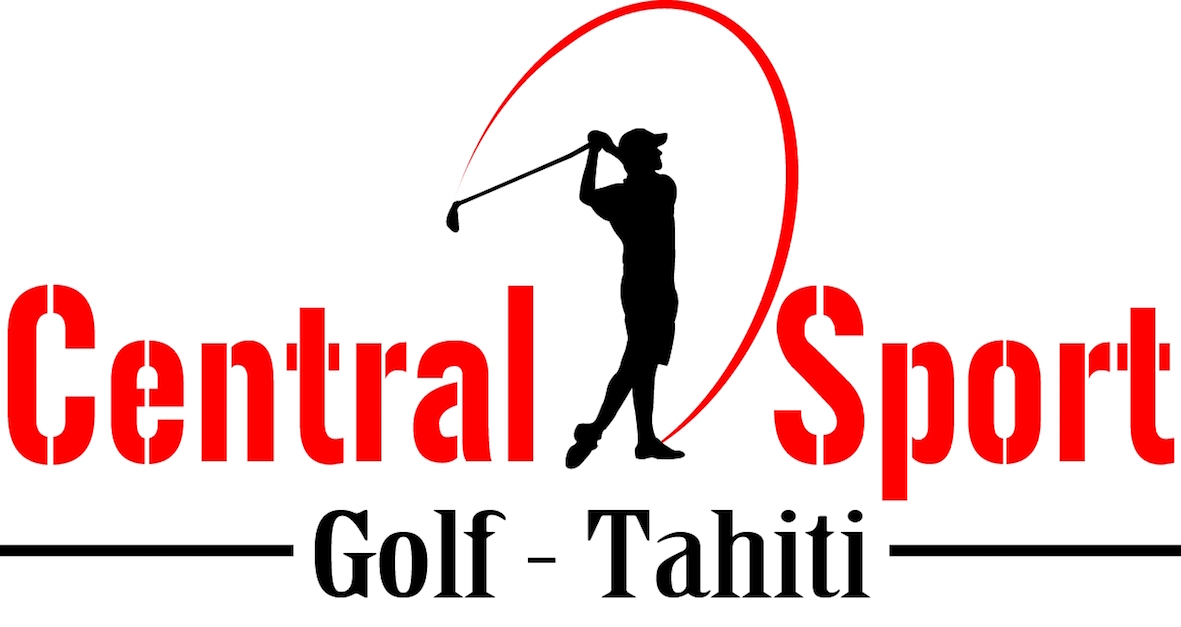 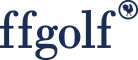                                  RÈGLEMENT D'ÉPREUVECompétitionCLASSIC CENTRAL-TAHITI INFOSTerrain                                 Parcours d'AtimaonoDateSamedi 29 Fevrier 2020Dimanche 01 mars  2020Forme de jeu          Stroke Play :1ére série                 Stabelford : 2ème série et   3ème sérieSéries et catégoriesMessieurs et Dames     1 Série    Pro(  Si 5 pros mini ) 50 000Fcp au 1er       3 séries messieurs             1ère série : 11,4  et moins                                                             2ème série  : de 11,5 à 23,4                                                              3ème série de 23,5 à 54           2 séries Dames                   1ère série   23 .4 et moins                                                      2ème série  23.5 à 54    Ouverte àA tous les joueurs licenciés à la FFG  et titulaire du certificat médical de non contre indication à la pratique du golf Inscriptions Droits d’inscription :2500XPF /jour                                        1500XPFf/jours  pour les - de 18 ansInscription : lormeautahiti @gmail.com                                             Tel : 89 23 62 36Heure des départsÀ partir de 07h30 Marques des départs1ére série     : Messieurs  Blanches  -            Dames Bleues2ème et  3ème série : Messieurs  Jaunes     -     Dames RougesPrix1 Brut et 3 Nets par série. Le brut prime sur le net )        TIRAGE AU SORT (1 billet  d’avion ) et nombreux lots   Remise des prix Dimanche 08 Mars 2020  à partir de 15h30 à l’issue du scramble à la ficelleComité de l'épreuveLe comité d’épreuve sera composé de :Jean Pierre LORMEAU –  Loic MALLART – Eddie CHENG /G. VERHEVENDépartage Les ex-aequo primés seront départagés en fonction du meilleur score (en brut ou en net) réalisé sur les 18 derniers trous, puis sur les 9 derniers, puis sur les 6, puis sur les 3, puis sur le dernier.Clôture des inscriptionsJeudi 27 Fevrier 2020  à 12 h00